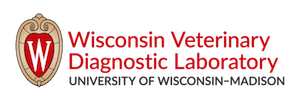 Viral Transport Medium (VTM) Collection Kit Storage Conditions •Refrigerated: Store unused media at 2-8 ºC until expiration or use•Room Temp: Media is also stable at room temp (18-22 ºC) for up to 8 weeks (per Wisconsin State Laboratory of Hygiene (WSLH)Do not freeze prior to useCollection KitVTM Collection kit contains one nasopharyngeal swab and one tube of VTM media manufactured according to the CDC SOP# DSR-052-02.VTM Media FormulationHanks balanced salt solution, 2% HI Fetal Bovine Serum, 100μg/ml Gentamicin, 0.5μg/ml Amphotericin BIntended use: For the detection of SARS-CoV-2 RNA (COVID-19) from human clinical respiratory specimen.Not intended for internal use. Quality Control Procedure for VTM (performed by WSLH)Sterility test: 1 ml of VTM is aseptically plated onto Sheep Blood Agar and incubated for 48 hours at 37°C ±2°C and monitored for growth. RNA Stability Test: comparison with commercially available VTM. •Two tubes of VTM are inoculated with residual SARS-CoV-2 positive patient specimen (swab in VTM) and stored for 72 hours to simulate transport/storage •One tube stored at 2-8 °C•One tube stored at ≤-70°C•All samples are tested the same way•Extract nucleic acids•PCR according to CDC 2019-nCoV Real-time RT-PCR Diagnostic Assay•Cycle Threshold (Ct) growth curves are compared to controlsContamination Test: uninoculated VTM is tested in the CDC PCR assay as above to evaluate for human (RNase P) and SARS-CoV-2 nucleic acid contamination. Wisconsin Veterinary Diagnostic Laboratory is proud to be able to work with the Wisconsin State Laboratory of Hygiene, Communicable Disease Division to supply collection kits for COVID-19 testing.